GEVAŞ MESLEK YÜKSEKOKULU MÜDÜRLÜĞÜNEPakistan’da bulunan Experts in Management & Social Sciences Organizasyonu ve Sarhad Üniversitesi iş birliği ile 07.01.2024/14.01.2024  tarihlerinde “11th EMS International Research Conference on Engineering & Technology Sciences in Mecca & Medina 07-14 January, 2024”, “11th EMS International Research Conference on Medical & Health Sciences in Mecca & Medina 07-14 January, 2024” ve “11th EMS International Research Conference on Social Sciences in Mecca & Medina 07-14 January, 2024” kongreleri Mekke ve Medine’de düzenlenecektir. Kongrelerimiz bilim insanlarına, ailelerine ve herkese açıktır.Türkiye, Pakistan ve farklı ülkelerden davet edilen kıymetli akademisyenlerin ağırlanacağı kongrelerimiz 2 gün Medine 6 gün Mekke’de olacak. Kongremiz boyunca tarihi ve kutsal yerler profesyonel rehberler öncülüğünde ziyaret edilecektir.Kongrelerimiz Doçentlik, Atama, Yükselme ve Teşvik Kriterlerine uygundur. Katılımcılar www.expertsms.org/conference web sitesi adresinden kongrelerimize 2 sunumla katılabilirler.Bilgilerini ve konunun bütün Üniversitelerde bulunan akademik ve idari personele duyurulmak üzere, Rektörlük Makamına sunulması hususunda gereğini arz ederim.Eler: 4 Adet kongre posteri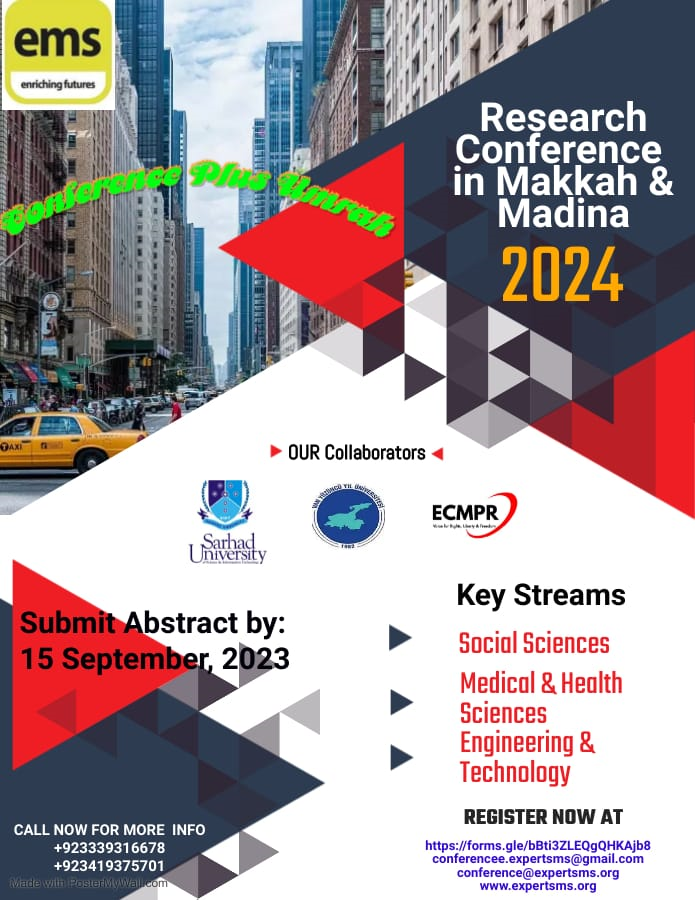 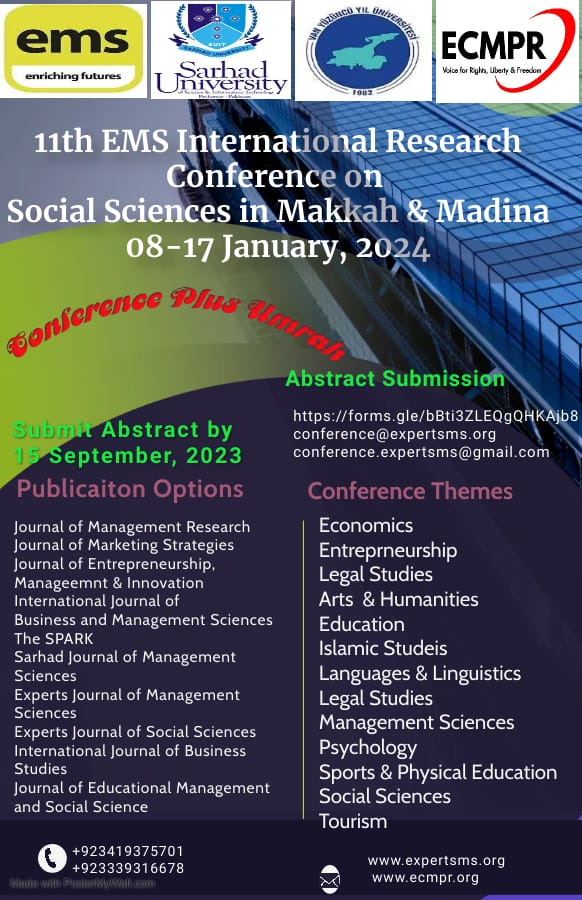 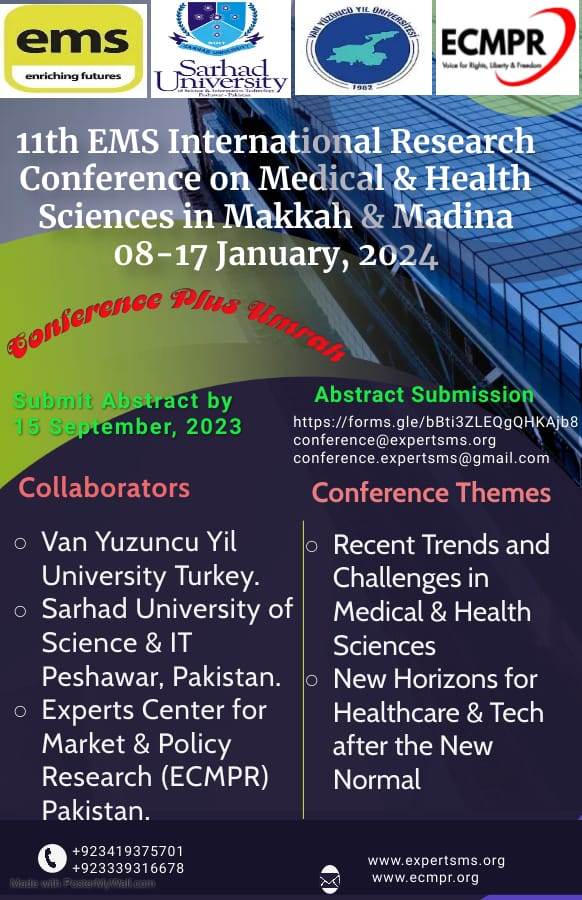 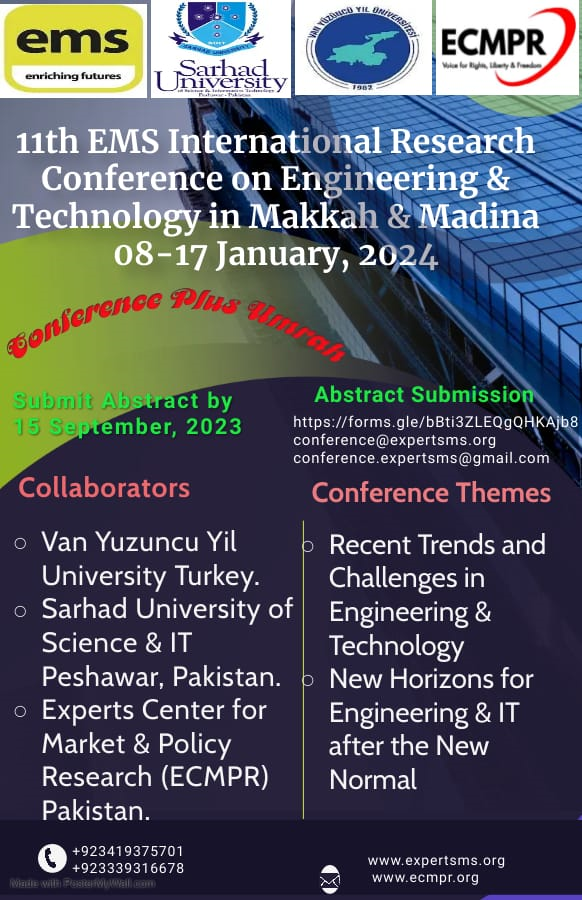 31.08.2023Saygılarımla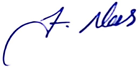 Dr. Zekeriya NASVan Yüzüncü üzüncü Yıl ÜniversitesiGevaş Meslek YüksekokuluTel:05453357576